УТВЕРЖДЕН Общим собранием членов Некоммерческого партнерства «Саморегулируемая организация «Союз Стройиндустрии Свердловской области» протокол № 1 от 19 января 2009 годас изменениями и дополнениями, утвержденными Общим собранием членов Некоммерческого партнерства «Саморегулируемая организация «Союз Стройиндустрии Свердловской области» протокол № 10 от 31 мая 2011 года,протокол № 15 от 15 апреля 2015 года,протокол № 20 от 27 ноября 2017 года,                                                    протокол № 23 от 29 апреля  2019года, в новой редакции протокол №24 от 18 августа 2020 г. УСТАВ АССОЦИАЦИИ «САМОРЕГУЛИРУЕМАЯ ОРГАНИЗАЦИЯ «СОЮЗ СТРОЙИНДУСТРИИ СВЕРДЛОВСКОЙ ОБЛАСТИ» (РЕГИОНАЛЬНОЕ ОТРАСЛЕВОЕ ОБЪЕДИНЕНИЕ РАБОТОДАТЕЛЕЙ)г. Екатеринбург2020 годОБЩИЕ ПОЛОЖЕНИЯАссоциация «Саморегулируемая организация «Союз Стройиндустрии Свердловской области» (Региональное Отраслевое Объединение Работодателей), далее именуемая по тексту  Ассоциация, является некоммерческой корпоративной организацией, саморегулируемой организацией, основанной на членстве лиц, осуществляющих строительство, снос объектов капитального строительства, капитальный ремонт, реконструкцию, направленной на достижение целей, предусмотренных настоящим Уставом, оказания содействия в предпринимательской деятельности членам Ассоциации, представления и защиты их общих имущественных интересов в органах государственной власти и местного самоуправления, организациях и учреждениях, перед гражданами, а также в целях представительства законных интересов и защиты прав своих членов в сфере социально-трудовых отношений и связанных с ними экономических отношений с профессиональными союзами и их объединениями, органами государственной власти, органами местного самоуправления. Ассоциация осуществляет свою деятельность в соответствии 
с Конституцией Российской Федерации, Гражданским кодексом Российской Федерации, Градостроительным кодексом Российской Федерации, Федеральным законом «О некоммерческих организациях», Федеральным законом 
«О саморегулируемых организациях», Федеральным законом «Об объединениях работодателей», действующим законодательством Российской Федерации, настоящим Уставом, решениями органов управления Ассоциации на принципах добровольности вступления в нее и выхода, равноправия ее членов, самоуправления, социального партнерства, законности и гласности. Ассоциация может осуществлять свою деятельность, как на территории Российской Федерации, так и за ее пределами в порядке, установленном действующим законодательством Российской Федерации и других государств, межгосударственными и международными соглашениями.Ассоциация является некоммерческой организацией (саморегулируемой организацией, основанной на членстве лиц, осуществляющих строительство), 
не имеющая целью извлечение прибыли и не распределяющая, полученную прибыль между членами.Ассоциация имеет бессрочный характер деятельности.Полное наименование Ассоциации на русском языке: Ассоциация «Саморегулируемая организация «Союз Стройиндустрии Свердловской области» (Региональное Отраслевое Объединение Работодателей). Сокращенное наименование Ассоциации на русском языке: Ассоциация «СРО «Союз Стройиндустрии Свердловской области» (РООР). Полное наименование Ассоциации на английском языке: Association «Self-Regulatory Organization» Union of Construction Industry of the Sverdlovsk Region» (Regional Branch Association of Employers). Сокращенное наименование Ассоциации на английском языке: Association   «SRO «Union of the Construction Industry of the Sverdlovsk Region» (RBAE). Местонахождение Ассоциации: Российская Федерация, Свердловская область, город Екатеринбург. Эмблема Ассоциации представляет собой пятиконечную звезду, стилизованную под цветок, концы которой имеют прямоугольную форму, 
а по кругу вышеописанного изображения надпись: «Ассоциация «СРО «Союз Стройиндустрии Свердловской области»   (РООР) (Приложение № 1).Требования настоящего Устава обязательны для исполнения Ассоциацией, её членами.Организационно-правовая форма: ассоциация.ПРАВОВОЙ СТАТУС АССОЦИАЦИИАссоциация приобретает права юридического лица с момента её государственной регистрации.Ассоциация приобретает статус саморегулируемой организации, основанной на членстве лиц, осуществляющих строительство, с даты внесения сведений об Ассоциации в государственный реестр саморегулируемых организаций 
и утрачивает этот статус с момента исключения сведений об Ассоциации 
из указанного реестра.Учредителями ассоциации являются юридические лица, принявшие решение об учреждении Ассоциации и указанные в заявлении о государственной регистрации Ассоциации.Ассоциация вправе:иметь в собственности обособленное имущество;иметь самостоятельный баланс, открывать расчетные, валютные и иные счета в банковских учреждениях в соответствии с действующим законодательством Российской Федерации;иметь круглую печать со своим полным наименованием, другие печати и штампы, символику (эмблему), бланки со своим наименованием, иные атрибуты, разрешенные действующим законодательством Российской Федерации;от своего имени совершать любые действия (в том числе сделки), 
не запрещенные действующим законодательством Российской Федерации, настоящим Уставом, внутренними документами Ассоциации, без каких-либо ограничений и изъятий, приобретать и осуществлять имущественные и неимущественные права, нести обязанности, быть истцом и ответчиком в судах.Ассоциация не вправе создавать территориальные подразделения, обособленные филиалы и представительства, расположенные за пределами территории субъекта Российской Федерации, в котором зарегистрирована Ассоциация.Ассоциация в интересах достижения целей, предусмотренных настоящим Уставом, может создавать и вступать в другие некоммерческие организации, в том числе в ассоциации и союзы.Ассоциация со дня внесения сведений о ней в государственный реестр саморегулируемых организаций является членом Национального объединения саморегулируемых организаций, основанных на членстве лиц, осуществляющих строительство.Имущество, переданное Ассоциации её членами, является собственностью Ассоциации. Ассоциация не отвечает по обязательствам своих членов, за исключением случаев, предусмотренных законодательством Российской Федерации. Со дня внесения сведений об Ассоциации в государственный реестр саморегулируемых организаций Ассоциация несет ответственность 
по обязательствам своих членов в случаях и порядке, установленных законодательством Российской Федерации и документами Ассоциации. Члены Ассоциации несут субсидиарную ответственность по обязательствам Ассоциации 
в размере членских взносов, уплаченных ими.Вмешательство в деятельность Ассоциации государственных, общественных или иных органов, кроме специально уполномоченных 
на то законодательством Российской Федерации, не допускается.Ассоциация в целях реализации технической, социальной, экономической и налоговой политики несет ответственность за сохранность документов (управленческих, финансово-хозяйственных, по личному составу и др.).ЦЕЛИ, ПРЕДМЕТ ДЕЯТЕЛЬНОСТИ 
И ЗАДАЧИ АССОЦИАЦИИОсновными целями Ассоциации являются:предупреждение причинения вреда жизни или здоровью физических лиц, имуществу физических или юридических лиц, государственному или муниципальному имуществу, окружающей среде, жизни или здоровью животных и растений, объектам культурного наследия (памятникам истории и культуры) народов Российской Федерации (далее – вред) вследствие недостатков работ, которые оказывают влияние на безопасность объектов капитального и выполняются членами Ассоциации;повышение качества выполнения строительства, реконструкции, капитального ремонта, сноса объектов капитального строительства;обеспечение исполнения членами Ассоциации обязательств 
по договорам строительного подряда, договорам подряда на осуществление сноса заключенным с использованием конкурентных способов определения поставщиков (подрядчиков, исполнителей) в соответствии с законодательством Российской Федерации о контрактной системе в сфере закупок товаров, работ, услуг для обеспечения государственных и муниципальных нужд, законодательством Российской Федерации о закупках товаров, работ, услуг отдельными видами юридических лиц, или в иных случаях по результатам торгов (конкурсов, аукционов), если в соответствии с законодательством Российской Федерации проведение торгов (конкурсов, аукционов) для заключения соответствующих договоров является обязательным (далее – с использованием конкурентных способов заключения договоров).содействие развитию взаимовыгодного сотрудничества между членами Ассоциации, государственными структурами, финансовыми учреждениями и другими строительными организациями.Предметом деятельности Ассоциации является разработка и утверждение документов, предусмотренных законодательством Российской Федерации, а также контроль за соблюдением членами Ассоциации, требований этих документов.Для достижения поставленных целей Ассоциация выполняет  следующие основные задачи:разрабатывает и устанавливает условия членства в Ассоциации юридических лиц и индивидуальных предпринимателей, осуществляющих строительство, реконструкцию, капитальный ремонт, снос объектов капитального строительства.разрабатывает и утверждает внутренние документы Ассоциации, предусмотренные законодательством Российской Федерации;устанавливает во внутренних документах Ассоциации меры 
по предотвращению и урегулированию конфликта интересов заинтересованных лиц;осуществляет контроль за деятельностью своих членов в соответствии 
с требованиями законодательства Российской Федерации и внутренними документами Ассоциации;применяет меры дисциплинарного воздействия, предусмотренные законодательством и внутренними документами Ассоциации, в отношении своих членов;осуществляет анализ деятельности членов Ассоциации на основании информации, предоставляемой ими в Ассоциацию в форме отчетов в порядке, установленном законодательством Российской Федерации и внутренними документами Ассоциации;рассматривает жалобы на действия (бездействие) своих членов и иные обращения, поступившие в Ассоциацию, в соответствии с требованиями законодательства Российской Федерации и внутренними документами Ассоциации;обеспечивает информационную открытость деятельности своих членов, опубликовывает информацию об этой деятельности в порядке, установленном законодательством Российской Федерации и внутренними документами Ассоциации;ведет реестр членов Ассоциации в соответствии с требованиями, установленными законодательством Российской Федерации и внутренними документами Ассоциации;организует профессиональное обучение, повышение квалификации, аттестацию работников членов Ассоциации или сертификацию произведенных членами Ассоциации работ и услуг, если иное не установлено действующим законодательством Российской Федерации;способствует повышению качества видов деятельности, осуществляемых членами Ассоциации, предупреждению причинения вреда вследствие недостатков работ, которые оказывают влияние на безопасность объектов капитального строительства и выполняются членами Ассоциации;изучает, обобщает и распространяет отечественный и зарубежный опыт 
в целях развития и регулирования предпринимательской деятельности членов Ассоциации, содействует установлению связей членов Ассоциации с зарубежными коллегами, партнерами, государственными, профессиональными и научными организациями, работающими в аналогичных областях деятельности;обеспечивает цивилизованное развитие рынка строительной продукции и услуг;организует деловое сотрудничество членов Ассоциации.Кроме основных задач, предусмотренных пунктом 3.3. настоящего Устава в процессе осуществления своей деятельности, Ассоциация имеет право 
в соответствии с действующим законодательством Российской Федерации, стандартами Ассоциации и правилами саморегулирования, заключенными соглашениями и иными документами:заключать соглашения на осуществление профессионального обучения, повышения квалификации, аттестации работников членов Ассоциации 
с учреждениями и организациями, оказывающими соответствующие услуги;рассматривать претензии к членам Ассоциации – по вопросам качества продукции, оказываемых услуг и выполняемых работ;поддерживать общественные движения и лиц, чьи цели соответствуют целям Ассоциации;участвовать в общественной и политической жизни, участвовать 
в общественных акциях;вступать в качестве коллективного члена в другие ассоциации, союзы и иные объединения;освещать в средствах массовой информации важнейшие события, происходящие на рынке строительной продукции и услуг;разъяснять преимущества приобретения продукции и услуг членов Ассоциации;проводить научные конференции и семинары;пропагандировать использование в производстве строительной продукции современных технологий;осуществлять благотворительную деятельность.В соответствии с уставными целями в процессе осуществления деятельности Ассоциация имеет право:представлять интересы своих членов в их отношениях с органами государственной власти Российской Федерации, органами государственной власти субъектов Российской Федерации, органами местного самоуправления;от своего имени оспаривать в установленном законодательством Российской Федерации порядке любые акты, решения и (или) действия (бездействие) органов государственной власти Российской Федерации, органов государственной власти субъектов Российской Федерации и органов местного самоуправления, нарушающие права и законные интересы Ассоциации, ее члена или членов либо создающие угрозу такого нарушения;участвовать в обсуждении проектов федеральных законов и иных нормативных правовых актов Российской Федерации, законов и иных нормативных правовых актов субъектов Российской Федерации, государственных программ 
по вопросам, связанным с предметом деятельности Ассоциации, а также направлять в органы государственной власти Российской Федерации, органы государственной власти субъектов Российской Федерации и органы местного самоуправления заключения о результатах проводимых ею независимых экспертиз проектов нормативных правовых актов;вносить на рассмотрение органов государственной власти Российской Федерации, органов государственной власти субъектов Российской Федерации и органов местного самоуправления предложения по вопросам формирования и реализации государственной политики и политики, осуществляемой органами местного самоуправления, в отношении строительства;запрашивать в органах государственной власти Российской Федерации, органах государственной власти субъектов Российской Федерации и органах местного самоуправления информацию и получать от этих органов информацию, необходимую для выполнения Ассоциацией законодательно возложенных на нее функций, в установленном федеральными законами порядке;участвовать в разработке проектов федеральных законов, иных нормативных актов, федеральных, региональных программ и проектов 
в строительной сфере;участвовать в порядке, установленном федеральными законами и иными нормативными правовыми актами Российской Федерации, в создании и развитии системы профессиональных квалификаций в Российской Федерации, формировании системы независимой оценки квалификации работника, разработке и экспертизе проектов профессиональных стандартов;обращаться в третейский суд Национального объединения саморегулируемых организаций, основанного на членстве лиц, осуществляющих строительство, для разрешения споров, возникающих между членами Ассоциации, 
а также между ними и потребителями произведенных членами Ассоциации товаров (работ, услуг), иными лицами в соответствии с законодательством о третейских судах;организовывать проведение тематических конкурсов, семинаров, конференций, выставок, совещаний, форумов, иных мероприятий, и (или) осуществлять организационное и интеллектуальное участие в их проведении, в том числе с привлечением членов Ассоциации в качестве участников таких мероприятий;взаимодействовать со средствами массовой информации для освещения деятельности Ассоциации и обеспечения информационной открытости, 
в соответствии с целями, определенными настоящим Уставом, включая выпуск печатной продукции, размещение рекламно-информационных материалов, а также учреждение (участие в создании либо участие в действующих средствах массовой информации) периодических печатных изданий (журналов, газет) в сфере строительства и смежных с ней областях;иные права, направленные на достижение целей и осуществление функций Ассоциации, если ограничение прав Ассоциации не предусмотрено законодательством Российской Федерации и (или) настоящим Уставом.Ассоциация не вправе:осуществлять предпринимательскую деятельность;учреждать хозяйственные товарищества и общества, осуществляющие предпринимательскую деятельность в сфере строительства, и становиться участником таких хозяйственных обществ и товариществ;осуществлять деятельность и совершать действия, влекущие за собой возникновение конфликта интересов Ассоциации и интересов её членов или создающие угрозу возникновения такого конфликта. Меры по предотвращению и урегулированию интересов заинтересованных лиц устанавливаются внутренними документами Ассоциации.Ассоциация обязана:осуществлять функции, предусмотренные настоящим Уставом;соблюдать нормы законодательства Российской Федерации, законодательства субъектов Российской Федерации, настоящего Устава, внутренних документов Ассоциации;принимать все меры для достижения целей и выполнения задач Ассоциации, кроме тех, которые противоречат законодательству Российской Федерации и настоящему Уставу;отчитываться перед членами Ассоциации в порядке и сроки, установленные настоящим Уставом;предоставлять информацию о своей деятельности органам государственной власти, органам местного самоуправления в соответствии 
с законодательством Российской Федерации.ИМУЩЕСТВО АССОЦИАЦИИАссоциация может иметь в собственности  любое имущество и средства, необходимые для ее материально-технического обеспечения. Источниками формирования имущества Ассоциации являются:взносы учредителей при создании Ассоциации;взносы в Компенсационный фонд возмещения вреда;взносы в Компенсационный фонд обеспечения договорных обязательств;вступительные и членские взносы членов Ассоциации;целевые взносы членов Ассоциации;средства, полученные от оказания услуг по предоставлению информации, раскрытие которой может осуществляться на платной основе;средства, полученные от оказания образовательных услуг, связанных 
с предпринимательской деятельностью, коммерческими или профессиональными интересами членов Ассоциации;средства, полученные от продажи информационных материалов, связанных с предпринимательской деятельностью, коммерческими или профессиональными интересами членов Ассоциации;добровольные имущественные взносы и пожертвования членов Ассоциации, а также третьих лиц;доходы, полученные от размещения денежных средств на банковских депозитах;другие источники (поступления), не запрещенные законодательством Российской Федерации.Имущество, переданное Ассоциации её членами, является собственностью Ассоциации и используется для достижения её уставных целей и функций, обеспечения её деятельности, в соответствии с бюджетом, финансовыми планами и сметами, утверждаемыми Президиумом Ассоциации по представлению Директора Ассоциации.Контроль за использованием имущества Ассоциации осуществляется 
в порядке, установленном настоящим Уставом, решениями Общего собрания членов Ассоциации и Президиумом Ассоциации.Размер, порядок, условия и сроки внесения членских взносов определяются решениями Общего собрания членов Ассоциации.В случае внесения взносов и пожертвований членами Ассоциации 
в не денежной форме оценка передаваемого Ассоциации имущества осуществляется в порядке, определенном решением Президиума Ассоциации в соответствии 
с действующим законодательством Российской Федерации.ЧЛЕНСТВО В АССОЦИАЦИИВ члены Ассоциации могут быть приняты юридическое лицо, в том числе иностранное юридическое лицо, и индивидуальный предприниматель при условии соответствия таких юридических лиц и индивидуальных предпринимателей требованиям, установленным Ассоциацией к своим членам, и уплаты такими лицами в полном объеме взносов в компенсационный фонд (компенсационные фонды) Ассоциации, если иное не установлено статьей 55.6 Градостроительного кодекса Российской Федерации.Членом Ассоциации может быть юридическое лицо или индивидуальный предприниматель, зарегистрированные в том же субъекте Российской Федерации, 
в котором зарегистрирована Ассоциация – на территории Свердловской области, 
за исключением:иностранных юридических лиц;случая, если отсутствует другая, соответствующая требованиям, предусмотренным частью 3 статьи 55.4 Градостроительного кодекса Российской Федерации, саморегулируемая организация на территории субъекта Российской Федерации, в котором зарегистрированы индивидуальный предприниматель или юридическое лицо и имеющего общую границу с субъектом Российской Федерации, в котором зарегистрирована Ассоциация. В этом случае индивидуальный предприниматель или юридическое лицо имеет право обратиться с заявлением 
о приеме в члены Ассоциации, дополнительно представив в Ассоциацию выписку из государственного реестра саморегулируемых организаций об отсутствии 
на территории этого субъекта Российской Федерации зарегистрированных саморегулируемых организаций, основанных на членстве лиц, осуществляющих строительство. Ассоциация не имеет права отказать такому лицу в приеме в члены Ассоциации по основанию, указанному в абзаце первом настоящего подпункта Устава.Юридическое лицо или индивидуальный предприниматель может быть членом одной саморегулируемой организации, основанной на членстве лиц, осуществляющих строительство.Все члены Ассоциации имеют равные права и обязанности. Учредители являются членами Ассоциации с момента государственной регистрации Ассоциации.Членство в Ассоциации неотчуждаемо.Юридические лица осуществляют членство в Ассоциации через своих полномочных представителей.Иные условия членства в Ассоциации, неурегулированные настоящим Уставом, устанавливаются внутренними документами Ассоциации.Члены Ассоциации имеют право: осуществлять строительство, реконструкцию, капитальный ремонт, снос объектов капитального строительства в соответствии с требованиями градостроительного законодательства и внутренними документами Ассоциации;участвовать в управлении делами Ассоциации в установленном Уставом Ассоциации порядке;участвовать в разработке документов Ассоциации;получать информацию о деятельности Ассоциации, знакомиться 
с бухгалтерской и иной документацией Ассоциации;пользоваться безвозмездно оказываемыми консультационными и информационными услугами Ассоциации в пределах ее компетенции;по своему усмотрению выйти из Ассоциации;обсуждать и вносить предложения в органы управления Ассоциации;участвовать в деятельности Ассоциации, проводимых Ассоциацией мероприятиях, в реализации проектов и программ Ассоциации;избирать и быть избранными в органы управления Ассоциации;быть избранными в состав специализированных органов Ассоциации;в установленном законодательством Российской Федерации порядке обжаловать решения, акты, действия (бездействия) органов Ассоциации;требовать, действуя от имени Ассоциации, возмещения причиненных Ассоциации убытков;оспаривать, действуя от имени Ассоциации, совершенные ею сделки 
по основаниям, предусмотренным законодательством Российской Федерации, и требовать применения последствий их недействительности, а также применения последствий недействительности ничтожных сделок;иметь другие права, предусмотренные настоящим Уставом и иными документами Ассоциации, не противоречащие действующему законодательству Российской Федерации.Члены Ассоциации обязаны:соблюдать требования законодательства Российской Федерации, Устава Ассоциации и иных документов Ассоциации, нормы деловой этики, а также исполнять решения органов управления Ассоциации, принятые в пределах предоставленных им полномочий и не противоречащие законодательству Российской Федерации;добросовестно пользоваться правами члена Ассоциации;выполнять решения органов управления и специализированных органов Ассоциации, принятые в рамках их компетенции;своевременно вносить вступительный взнос, регулярные членские взносы, взносы в компенсационный фонд (компенсационные фонды) Ассоциации, иные целевые взносы, в размере и порядке, определенных в соответствии 
с законодательством Российской Федерации, внутренними документами Ассоциации, решениями Общего собрания членов Ассоциации;предоставлять в Ассоциацию информацию, необходимую для ее деятельности в порядке, определенном законодательством Российской Федерации и внутренними документами Ассоциации;уведомлять Ассоциацию о наступлении любых событий, влекущих за собой изменение информации, содержащейся в реестре членов Ассоциации в порядке, определенном законодательством Российской Федерации и внутренними документами Ассоциации;не разглашать конфиденциальную информацию о деятельности Ассоциации;участвовать в принятии корпоративных решений, без которых Ассоциация не может продолжать свою деятельность в соответствии с законом, если их участие необходимо для принятия таких решений;принимать активное участие в работе Ассоциации, содействовать развитию Ассоциации, не совершать действия, заведомо направленные на причинение вреда Ассоциации, наносящие ущерб деятельности и престижу Ассоциации;не совершать действия (бездействие), которые существенно затрудняют или делают невозможным достижение целей, ради которых создана Ассоциация;уважать интересы других членов Ассоциации;нести иные обязанности, предусмотренные законодательством Российской Федерации, Уставом Ассоциации, внутренними документами Ассоциации, решениями органов управления Ассоциации.ПРИЕМ И ПРЕКРАЩЕНИЕ ЧЛЕНСТВА В АССОЦИАЦИИПрием в члены Ассоциации.Ассоциация открыта для вступления новых членов. Прием в члены Ассоциации осуществляется на основании решения коллегиального органа управления – Президиума Ассоциации, принятого простым большинством голосов на основании заявления, поданного кандидатом в члены Ассоциации на имя Президента Ассоциации.Для приема в члены Ассоциации индивидуальный предприниматель или юридическое лицо представляет в Ассоциацию следующие документы:заявление о приеме в члены Ассоциации, в котором должны быть указаны 
в том числе сведения о намерении принимать участие в заключении договоров строительного подряда, договоров подряда на осуществление сноса с использованием конкурентных способов заключения договоров или об отсутствии таких намерений;копия документа, подтверждающего факт внесения в соответствующий государственный реестр записи о государственной регистрации индивидуального предпринимателя или юридического лица, копии учредительных документов (для юридического лица), надлежащим образом заверенный перевод на русский язык документов о государственной регистрации юридического лица в соответствии 
с законодательством соответствующего государства (для иностранного юридического лица);документы, подтверждающие соответствие индивидуального предпринимателя или юридического лица требованиям, установленным Ассоциацией к своим членам во внутренних документах Ассоциации;документы, подтверждающие наличие у индивидуального предпринимателя или юридического лица специалистов, указанных в части 1 
статьи 55.5-1 Градостроительного кодекса Российской Федерации;документы, подтверждающие наличие у специалистов должностных обязанностей, предусмотренных частью 5 статьи 55.5-1 Градостроительного кодекса Российской Федерации.При приеме индивидуального предпринимателя или юридического лица в члены Ассоциации Ассоциация вправе запросить у саморегулируемой организации, членом которой индивидуальный предприниматель или юридическое лицо являлись ранее, документы и (или) информацию, касающиеся деятельности такого индивидуального предпринимателя или такого юридического лица, включая акты проверок его деятельности.В срок не более чем два месяца со дня получения документов, указанных в пункте 6.1.2. настоящего Устава, Ассоциация осуществляет проверку индивидуального предпринимателя или юридического лица на соответствие требованиям, установленным Ассоциацией к своим членам. При этом Ассоциация вправе обратиться:в  соответствующее Национальное объединение саморегулируемых организаций с запросом сведений:о выплатах из компенсационного фонда (компенсационных фондов) саморегулируемой организации, членом которой являлись индивидуальный предприниматель или юридическое лицо, произведенных по вине такого индивидуального предпринимателя или такого юридического лица;о наличии или об отсутствии в отношении специалистов индивидуального предпринимателя или юридического лица, указанных в документах индивидуального предпринимателя или юридического лица, решений об исключении сведений о таких специалистах из национального реестра специалистов, принятых за период не менее чем два года, предшествующих дню получения Ассоциацией документов, указанных в пункте 6.1.2. настоящего Устава;в органы государственной власти или органы местного самоуправления 
с запросом информации, необходимой Ассоциации для принятия решения о приеме индивидуального предпринимателя или юридического лица в члены Ассоциации.По результатам проверки, предусмотренной пунктом 6.1.4. настоящего Устава, Ассоциация принимает одно из следующих решений:о приеме индивидуального предпринимателя или юридического лица 
в члены Ассоциации при условии уплаты взноса в компенсационный фонд возмещения вреда, а также в компенсационный фонд обеспечения договорных обязательств в случае, если в заявлении индивидуального предпринимателя или юридического лица о приеме в члены Ассоциации указаны сведения о намерении принимать участие в заключении договоров строительного подряда, договоров подряда на осуществление сноса с использованием конкурентных способов заключения договоров;об отказе в приеме индивидуального предпринимателя или юридического лица в члены Ассоциации с указанием причин такого отказа.Ассоциация отказывает в приеме индивидуального предпринимателя или юридического лица в члены Ассоциации по следующим основаниям:несоответствие индивидуального предпринимателя или юридического лица требованиям, установленным Ассоциацией к своим членам (за исключением случая, установленного пунктом 5.1.1. настоящего Устава);непредставление индивидуальным предпринимателем или юридическим лицом в полном объеме документов, предусмотренных пунктом 6.1.2 настоящего Устава;если индивидуальный предприниматель или юридическое лицо уже является членом саморегулируемой организации, основанной на членстве лиц, осуществляющих строительство.Ассоциация вправе отказать в приеме индивидуального предпринимателя или юридического лица в члены Ассоциации по следующим основаниям:по вине индивидуального предпринимателя или юридического лица осуществлялись выплаты из компенсационного фонда возмещения вреда или компенсационного фонда обеспечения договорных обязательств саморегулируемой организации, членом которой ранее являлись такой индивидуальный предприниматель или такое юридическое лицо;совершение индивидуальным предпринимателем или юридическим лицом в течение одного года двух и более аналогичных административных правонарушений, допущенных при осуществлении строительства, реконструкции, капитального ремонта одного объекта капитального строительства;иным основаниям, установленным внутренними документами Ассоциации.В трехдневный срок с момента принятия одного из решений, указанных 
в пункте 6.1.5. настоящего Устава, Ассоциация обязана направить индивидуальному предпринимателю или юридическому лицу уведомление о принятом решении 
с приложением копии такого решения.Индивидуальный предприниматель или юридическое лицо, в отношении которых принято решение о приеме в члены Ассоциации, в течение семи рабочих дней со дня получения уведомления о принятом решении, обязаны уплатить 
в полном объеме:взнос в компенсационный фонд возмещения вреда;взнос в компенсационный фонд обеспечения договорных обязательств 
в случае, если в заявлении индивидуального предпринимателя или юридического лица о приеме в члены Ассоциации указаны сведения о намерении принимать участие в заключении договоров строительного подряда, договоров подряда 
на осуществление сноса с использованием конкурентных способов заключения договоров;вступительный взнос в Ассоциацию;ежегодный членский взнос в Ассоциацию.Решение Ассоциации о приеме в члены Ассоциации вступает в силу 
со дня уплаты в полном объеме взноса (взносов) в компенсационный фонд (компенсационные фонды) Ассоциации, а также вступительного и ежегодного членского взноса.Решения Ассоциации о приеме индивидуального предпринимателя или юридического лица в члены Ассоциации, об отказе в приеме индивидуального предпринимателя или юридического лица в члены Ассоциации, бездействие Ассоциации при приеме в члены Ассоциации, перечень оснований для отказа 
в приеме в члены Ассоциации, установленный внутренними документами Ассоциации, могут быть обжалованы в арбитражный суд, а также третейский суд, сформированный Национальным объединением саморегулируемых организаций, основанных на членстве лиц, осуществляющих строительство.Ассоциация предоставляет по запросу заинтересованного лица выписку из реестра членов Ассоциации в срок не более чем 3 (три) рабочих дня со дня поступления указанного запроса. Срок действия выписки из реестра членов Ассоциации составляет один месяц с даты ее выдачи.Членство в Ассоциации прекращается по основаниям и в случаях:добровольного выхода члена Ассоциации из состава членов Ассоциации;исключения из членов Ассоциации по решению Ассоциации;смерти индивидуального предпринимателя - члена Ассоциации или ликвидации юридического лица - члена Ассоциации;присоединения Ассоциации к другой саморегулируемой организации;по иным основаниям и в случаях, которые указаны в Федеральном законе «О саморегулируемых организациях».Добровольный выход члена из Ассоциации.Член Ассоциации по своему усмотрению может выйти из состава членов Ассоциации путем предоставления или направления в Ассоциацию заявления 
о добровольном прекращении членства в Ассоциации, подписанного уполномоченным лицом.Исключение из членов Ассоциации.Ассоциация вправе принять решение об исключении из членов Ассоциации индивидуального предпринимателя или юридического лица 
при наличии следующих оснований:несоблюдение членом Ассоциации требований технических регламентов, повлекшее за собой причинение вреда;неоднократной неуплаты в течение года или несвоевременной уплаты 
в течение одного года членских взносов;невнесение дополнительного взноса в компенсационный фонд возмещения вреда Ассоциации в срок, установленный внутренними документами Ассоциации;невнесение дополнительного взноса в компенсационный фонд обеспечения договорных обязательств Ассоциации в срок, установленный внутренними документами Ассоциации;иные основания, предусмотренные внутренними документами Ассоциации.Решение об исключении из членов Ассоциации индивидуального предпринимателя или юридического лица принимается постоянно действующим коллегиальным органом управления – Президиумом Ассоциации.Решение Ассоциации об исключении из членов Ассоциации, перечень оснований для исключения из членов Ассоциации, установленный настоящим Уставом и внутренними документами Ассоциации, могут быть обжалованы 
в арбитражный суд, а также в третейский суд, сформированный Национальным объединением саморегулируемых организаций, основанных на членстве лиц, осуществляющих строительство.Членство в Ассоциации считается прекращенным с даты внесения соответствующих сведений в реестр членов Ассоциации.Лицу, прекратившему членство в Ассоциации, не возвращаются уплаченные вступительный взнос, членские взносы и взнос (взносы) 
в компенсационный фонд (компенсационные фонды) Ассоциации, если иное 
не предусмотрено действующим законодательством.СПОСОБЫ ОБЕСПЕЧЕНИЯ ИМУЩЕСТВЕННОЙ ОТВЕТСТВЕННОСТИ ЧЛЕНОВ АССОЦИАЦИИДля достижения целей, предусмотренных настоящим Уставом, Ассоциация применяет следующие способы обеспечения имущественной ответственности членов Ассоциации перед потребителями производимых ими товаров (работ, услуг) и иными лицами:формирование компенсационного фонда возмещения вреда Ассоциации;формирование компенсационного фонда обеспечения договорных обязательств Ассоциации в случаях и порядке, установленных законодательством Российской Федерации.Ассоциация также вправе применить следующие способы обеспечения имущественной ответственности членов Ассоциации перед потребителями производимых ими товаров (работ, услуг) и иными лицами:установление требования к страхованию членами Ассоциации риска их гражданской ответственности, которая может наступить в случае причинения вреда вследствие недостатков работ по строительству, которые оказывают влияние на безопасность объектов капитального строительства;установление требования к страхованию членами Ассоциации риска ответственности за нарушение членами Ассоциации условий договоров строительного подряда, договоров подряда на осуществление сноса.Ассоциация в целях обеспечения имущественной ответственности членов Ассоциации по обязательствам, возникшим вследствие причинения вреда личности или имуществу гражданина, имуществу юридического лица вследствие разрушения, повреждения здания, сооружения либо части здания или сооружения, формирует компенсационный фонд возмещения вреда. Ассоциация в пределах средств компенсационного фонда возмещения вреда несет солидарную ответственность по обязательствам своих членов, возникшим вследствие причинения вреда, в случаях, предусмотренных статьей 60 Градостроительного кодекса Российской Федерации.В соответствии со статьей 55.4 и статьей 55.16 Градостроительного кодекса Российской Федерации Ассоциацией сформирован компенсационный фонд обеспечения договорных обязательств. Данный фонд сформирован в целях обеспечения имущественной ответственности членов Ассоциации 
по обязательствам, возникшим вследствие неисполнения или ненадлежащего исполнения ими обязательств по договорам строительного подряда, договоров подряда на осуществление сноса, заключенным с использованием конкурентных способов заключения договоров.Ассоциация в пределах средств компенсационного фонда обеспечения договорных обязательств несет субсидиарную ответственность по обязательствам своих членов в случаях, предусмотренных Градостроительным кодексом Российской Федерации (выплаты в рамках субсидиарной ответственности осуществляются Ассоциацией в соответствии с требованиями статьи 60.1 Градостроительного кодекса Российской Федерации).Компенсационные фонды Ассоциации формируются в денежной форме за счет взносов членов Ассоциации в размере, определенном решением Общего собрания членов Ассоциации с учетом требований Градостроительного кодекса Российской Федерации. Порядок формирования, правила размещения и инвестирования, основания осуществления выплат из компенсационных фондов Ассоциации устанавливаются во внутренних документах Ассоциации, принятых Общим собранием членов Ассоциации с учетом требований Градостроительного кодекса Российской Федерации.ОРГАНЫ УПРАВЛЕНИЯ АССОЦИАЦИИОрганами управления Ассоциации являются:Общее собрание членов Ассоциации – высший орган управления Ассоциации (далее – Собрание, Общее собрание);Президиум Ассоциации – постоянно действующий коллегиальный орган управления Ассоциации (далее – Президиум);Директор Ассоциации – исполнительный орган управления Ассоциации (далее – Директор).Органы управления Ассоциации имеют право осуществлять функции саморегулирования.Для достижения целей, установленных настоящим Уставом, 
в Ассоциации могут создаваться специализированные органы.Для достижения целей, установленных настоящим Уставом, Президиумом Ассоциации в обязательном порядке создаются следующие специализированные органы Ассоциации:Контрольный комитет Ассоциации – орган, осуществляющий контроль за деятельностью членов Ассоциации в соответствии с требованиями законодательства Российской Федерации и внутренними документами Ассоциации;Дисциплинарный комитет Ассоциации – орган по рассмотрению дел 
о применении в отношении членов Ассоциации мер дисциплинарного воздействия, жалоб и обращений.Президиум Ассоциации создает специализированные органы, утверждает Положения о специализированных органах.ОБЩЕЕ СОБРАНИЕ ЧЛЕНОВ АССОЦИАЦИИОбщее собрание является высшим органом управления Ассоциации. Деятельность Собрания регламентируется настоящим Уставом и Положением 
об Общем собрании членов Ассоциации, которое утверждается Общим собранием.Основной функцией Собрания является обеспечение достижения и соблюдения Ассоциацией целей, установленных настоящим Уставом.К исключительной компетенции Общего собрания относится решение следующих вопросов:утверждение Устава Ассоциации, внесение в него изменений, в том числе путем принятия Устава в новой редакции;избрание тайным голосованием Президиума, Президента и досрочное прекращение их полномочий или полномочий отдельных членов Президиума;утверждение Директора Ассоциации и досрочное прекращение его полномочий;установление компетенции Директора Ассоциации и порядка осуществления им руководства текущей деятельностью Ассоциации;избрание Ревизионной Комиссии и досрочное прекращение полномочий ее членов;назначение аудиторской организации или индивидуального аудитора Ассоциации;утверждение, внесение изменений, признание утратившими силу документов, предусмотренных частью 1 статьи 55.5 Градостроительного кодекса Российской Федерации:о компенсационном фонде возмещения вреда Ассоциации;о компенсационном фонде обеспечения договорных обязательств Ассоциации;о реестре членов Ассоциации;о процедуре рассмотрения жалоб на действия (бездействие) членов Ассоциации и иных обращений, поступивших в Ассоциацию;о проведении Ассоциацией анализа деятельности своих членов 
на основании информации, представляемой ими в форме отчетов;о членстве в Ассоциации (включая требования к членам Ассоциации, 
о размере, порядке расчета и уплаты вступительного взноса, членских взносов);об утверждении мер дисциплинарного воздействия, порядка и оснований их применения, порядка рассмотрения дел в отношении членов Ассоциации;о высшем органе управления Ассоциации (об Общем собрании членов Ассоциации);о постоянно действующем коллегиальном органе управления Ассоциации (о Президиуме Ассоциации);об исполнительном органе Ассоциации (о Директоре Ассоциации);иные внутренние документы Ассоциации, требования к разработке которых установлены и отнесены к исключительной компетенции Общего собрания членов Ассоциации федеральными законами Российской Федерации;определение приоритетных направлений деятельности Ассоциации, принципов формирования и использования ее имущества;утверждение годовых отчетов и бухгалтерской (финансовой) отчетности Ассоциации, утверждение сметы Ассоциации;утверждение отчетов Президиума, Директора, заключений Ревизионной комиссии (ревизора) и (или) аудитора о деятельности Ассоциации;установление размеров вступительного взноса, регулярных членских взносов, целевых взносов и порядка их уплаты;установление размеров взносов в компенсационные фонды Ассоциации: компенсационный фонд возмещения вреда и компенсационный фонд обеспечения договорных обязательств, порядка формирования таких компенсационных фондов. При этом размеры взносов в компенсационные фонды Ассоциации устанавливаются не ниже минимальных размеров взносов в такие компенсационные фонды, предусмотренных статьей 55.16 Градостроительного кодекса Российской Федерации;установление правил размещения и инвестирования средств компенсационных фондов, принятие решения об инвестировании средств компенсационного фонда возмещения вреда, определение возможных способов размещения средств компенсационных фондов Ассоциации в кредитных организациях;рассмотрение жалобы лица, исключенного из членов Ассоциации, 
на необоснованность принятого постоянно действующим коллегиальным органом управления Ассоциации на основании рекомендации уполномоченного органа Ассоциации по рассмотрению дел о применении в отношении членов Ассоциации мер дисциплинарного воздействия решения об исключении этого лица из членов Ассоциации и принятие решения по такой жалобе;принятие решений об участии в некоммерческих организациях, в том числе о вступлении в ассоциацию (союз) саморегулируемых организаций, торгово-промышленную палату, выходе из состава членов этих некоммерческих организаций;принятие решений о создании филиалов и представительств Ассоциации в пределах субъекта Российской Федерации, в котором зарегистрирована Ассоциация;принятие решений о реорганизации или ликвидации Ассоциации, 
о назначении ликвидационной комиссии (ликвидатора) и об утверждении ликвидационного баланса;определение порядка приема в состав членов Ассоциации и исключения из числа ее членов, кроме случаев, если такой порядок определен законом;принятие решения о добровольном исключении сведений 
об Ассоциации из государственного реестра саморегулируемых организаций.Вопросы, отнесенные к исключительной компетенции Общего собрания членов Ассоциации, не могут быть переданы им для решения другим органами Ассоциации, если иное не предусмотрено законодательством Российской Федерации.К компетенции Собрания относится также решение иных вопросов, предусмотренных настоящим Уставом и действующим законодательством Российской Федерации.Ассоциация обязана проводить Собрание один раз в год, которое является очередным Собранием. Все остальные Собрания созываются по мере необходимости и являются внеочередными. Ассоциация по решению Президиума имеет право проводить заседание Общего Собрания в очной  форме посредством видео-конференц связи. Порядок созыва, подготовки, проведения Общего собрания, а также принятия решений Общим собранием устанавливается настоящим Уставом, Положением об Общем собрании членов Ассоциации, внутренними документами Ассоциации и действующим законодательством Российской Федерации.Перед открытием Собрания проводится регистрация прибывших для участия в Собрании членов Ассоциации. Регистрация осуществляется Регистрационной комиссией, персональный и количественный состав которой утверждается органом или лицами, созвавшими Собрание. 
Не зарегистрировавшийся член Ассоциации не вправе принимать участие 
в голосовании.Члены Ассоциации вправе участвовать в Собрании лично или через своих представителей. Представители обязаны предъявить Регистрационной комиссии документы, надлежащим образом подтверждающие их полномочия. Доверенность, выданная представителю члена Ассоциации, должна быть оформлена в соответствии с требованиями, установленными Гражданским кодексом Российской Федерации.Собрание считается правомочным (имеет кворум), если на нем 
по результатам регистрации присутствуют более 50 (пятидесяти) процентов всех членов Ассоциации.Собрание открывается в указанное в уведомлении о проведении Собрания время или, если все члены Ассоциации уже зарегистрированы, ранее.Собрание ведет (открывает и председательствует) Президент Президиума, а в случае его отсутствия, один из членов Президиума (по решению Президиума).Собрание, созванное Ревизионной комиссией (ревизором), аудитором или членами Ассоциации, открывает Президент или один из членов Ассоциации, созвавших данное Собрание. Лицо, открывающее указанное Собрание, проводит выборы председательствующего из числа членов Ассоциации, присутствующих 
на Собрании.При голосовании по вопросу об избрании председательствующего каждый член Общего собрания имеет один голос. Решение по указанному вопросу принимается простым большинством голосов от общего числа голосов членов Ассоциации, имеющих право голосовать на данном Общем собрании.Председательствующий на Собрании проводит выборы Секретаря Собрания из числа членов Ассоциации, присутствующих на Собрании, либо сотрудников Ассоциации.Каждый член Ассоциации, независимо от количества его представителей на Собрании либо размера его взносов, при голосовании имеет 
1 (один) голос.Решения Собранием принимаются открытым голосованием, 
за исключением случаев, установленных настоящим Уставом.Собрание вправе принимать решения только по вопросам повестки дня, которые были сообщены членам Ассоциации, в порядке, установленном настоящим Уставом, за исключением случаев, когда в Собрании участвуют все члены Ассоциации.Собрание принимает решения простым большинством голосов членов Ассоциации, присутствующих на Собрании. Решения Собрания по вопросам исключительной компетенции Собрания принимаются квалифицированным большинством голосов – 2/3 (две трети) членов Ассоциации, присутствующих 
на Собрании.Решения Собрания оформляются протоколом. Председательствующий на Собрании обязан организовать ведение протокола Собрания и подписать его. Протокол Собрания должен быть также подписан Секретарем Собрания.ПРЕЗИДИУМ АССОЦИАЦИИОбщее руководство деятельностью Ассоциации, а также контроль 
за исполнением решений Общего собрания и иной деятельностью её исполнительных органов, в том числе в отношении формирования и расходования денежных средств и имущества Ассоциации – в период между Собраниями – за исключением решения вопросов, отнесенных настоящим Уставом к исключительной компетенции Собрания, осуществляет Президиум Ассоциации.Президиум формируется из числа уполномоченных представителей членов Ассоциации, а также независимых членов.Независимыми членами считаются лица, которые не связаны трудовыми отношениями с Ассоциацией, ее членами. Независимые члены должны составлять не менее 1/3 членов Президиума. Независимый член Президиума предварительно 
в письменной форме обязан заявить о конфликте интересов, который влияет или может повлиять на объективное рассмотрение вопросов, включенных в повестку заседания Президиума, и принятие по ним решений и при котором возникает или может возникнуть противоречие между личной заинтересованностью указанного независимого члена и законными интересами Ассоциации, которое может привести к причинению вреда этим законным интересам Ассоциации. В случае нарушения независимым членом Президиума обязанности заявить о конфликте интересов и причинения в связи с этим вреда законным интересам Ассоциации, которые подтверждены решением суда, Общее собрание членов Ассоциации принимает решение о досрочном прекращении полномочий независимого члена.Деятельность Президиума регламентируется действующим законодательством Российской Федерации, настоящим Уставом и Положением 
о Президиуме Ассоциации, которое утверждается Собранием.К компетенции Президиума относится решение следующих вопросов:принятие решений о приеме в члены Ассоциации или об отказе в приеме в члены Ассоциации индивидуального предпринимателя и (или) юридического лица;принятие решений об исключении из членов Ассоциации;представление Собранию кандидата либо кандидатов для утверждения 
в должности Директора Ассоциации;создание специализированных органов Ассоциации, утверждение положений о специализированных органах Ассоциации и правил осуществления ими деятельности, их составов;рассмотрение годового отчета и годового бухгалтерского баланса Ассоциации, с последующим внесением на утверждение Общему собранию;рассмотрение отчетов Президента, Директора, заключений Ревизионной комиссии и аудитора о деятельности Ассоциации, с последующим внесением 
на утверждение Общему собранию;созыв очередного и внеочередного Общего собрания Ассоциации, формирование повестки дня, определение места и время проведения Общего собрания;утверждение плана проверок соблюдения членами Ассоциации требований, установленных внутренними документами Ассоциации, внесение в него изменений;принятие решений о внесении дополнительных взносов 
в компенсационный фонд возмещения вреда Ассоциации в случае уменьшения его размера с целью пополнения указанного фонда, в случаях, порядке и размере, определенных законодательством Российской Федерации и внутренними документами Ассоциации;принятие решений о внесении дополнительных взносов 
в компенсационный фонд обеспечения договорных обязательств Ассоциации 
в случае уменьшения его размера с целью пополнения указанного фонда, в случаях, порядке и размере, определенных законодательством Российской Федерации и внутренними документами Ассоциации;наделяет представителя и (или) представителей Ассоциации полномочиями на ведение коллективных переговоров по подготовке, заключению, и изменению соглашений,  а также на участие в примирительных процедурах. утверждение, внесение изменений, признание утратившими силу следующих внутренних документов Ассоциации:стандартов и правил Ассоциации;квалификационных стандартов Ассоциации;о контроле Ассоциации за деятельностью своих членов в соответствии 
с требованиями законодательства Российской Федерации и внутренними документами Ассоциации;об информационной открытости членов Ассоциации;о специализированном органе Ассоциации, осуществляющим контроль 
за деятельностью своих членов в соответствии с требованиями законодательства Российской Федерации и внутренними документами Ассоциации (о Контрольном комитете Ассоциации);о специализированном органе Ассоциации по рассмотрению дел 
о применении в отношении членов Ассоциации мер дисциплинарного воздействия, жалоб и обращений (о Дисциплинарном комитете Ассоциации);иные внутренние документы Ассоциации, за исключением документов, утверждение которых отнесено законодательством Российской Федерации и (или) настоящим Уставом к исключительной компетенции Общего собрания членов Ассоциации;иные вопросы, которые не относятся к компетенции Общего собрания членов Ассоциации и компетенции исполнительного органа Ассоциации.Члены Президиума избираются тайным голосованием на Общем собрании членов Ассоциации.Президиум избирается Общим собранием членов Ассоциации сроком 
на 2 (два) года. Полномочия членов Президиума прекращаются с момента принятия полномочий вновь избранным составом Президиума.Президиум избирается в нечетном количестве, определяемом Общим собранием членов Ассоциации, но не менее 15 (пятнадцати) человек.Президиум избирается Общим Собранием с учетом требований Положения о конфликте интересов членов Ассоциации, устанавливающим требования о недопустимости участия в Президиуме аффилированных лиц.При переизбрании, состав Президиума подлежит обновлению не более чем на 1/3 (одну треть). Член Президиума считается избранным, если за него проголосовало квалифицированное большинство голосов членов Ассоциации, присутствующих 
на Общем собрании.Члены Президиума избираются из числа кандидатур, предложенных членами Ассоциации.Полномочия всех (отдельных) членов Президиума могут быть прекращены досрочно по решению Общего собрания.Деятельность членов Президиума Ассоциации осуществляется 
на общественных началах.Деятельностью Президиума руководит Президент Ассоциации, 
а в случае его отсутствия любой член Президиума, избираемый на заседании Президиума простым большинством голосов членов Президиума.Директор не может быть одновременно Президентом и (или) членом Президиума Ассоциации.Президент имеет следующие права и обязанности:организовывать деятельность Президиума, в том числе определять время, место и повестку дня заседания Президиума, обеспечивать ведение протоколов заседаний Президиума;осуществлять общие представительские функции – без права совершения гражданско-правовых сделок;организовывать и координировать взаимодействие Президиума, Директора и иных органов;осуществлять иные права и обязанности, установленные настоящим Уставом и внутренними документами Ассоциации;подписывать трудовой договор с Директором Ассоциации.Порядок проведения заседаний Президиума устанавливается внутренними документами Ассоциации. По решению членов Президиума, заседание Президиума может быть проведено посредством  видео-конференц связи. Каждый член Президиума на заседании Президиума имеет 1 (один) голос. Решения Президиума принимаются открытым голосованием. Решения Президиума могут быть также приняты заочным голосованием (опросным путем – 
с применением бюллетеней).Решения Президиума принимаются простым большинством голосов членов Президиума, присутствующих на его заседании, если иное не предусмотрено действующим законодательством Российской Федерации или настоящим Уставом.Каждый член Президиума обязан участвовать в заседаниях Президиума лично либо через своего представителя по доверенности. Представителем может быть доверенное лицо либо сотрудник Дирекции, либо любой член Президиума.Неоднократное неучастие в заседаниях Президиума является основанием для включения в повестку дня Общего собрания вопроса об исключении данного члена из состава Президиума.Решение Президиума оформляется протоколом. Протокол заседания Президиума подписывается Президентом Ассоциации и секретарем заседания, если он избирался, и удостоверяется круглой печатью Ассоциации.ИСПОЛНИТЕЛЬНЫЙ ОРГАН АССОЦИАЦИИТекущее руководство деятельностью Ассоциации осуществляет единоличный исполнительный орган Ассоциации – Директор.К компетенции Директора относятся любые вопросы хозяйственной и иной деятельности Ассоциации, не относящиеся к исключительной компетенции Общего собрания и Президиума Ассоциации, установленной действующим законодательством Российской Федерации и настоящим Уставом, в том числе:реализация решений Собрания и Президиума;представление интересов Ассоциации во взаимоотношениях 
с государственными органами, профессиональными и общественными объединениями, коммерческими организациями, некоммерческими организациями, иными юридическими лицами и гражданами от имени Ассоциации – без доверенности, выдача доверенностей на право представительства от имени Ассоциации, в том числе с правом передоверия;открытие счетов в банковских учреждениях и распоряжение имуществом Ассоциации;заключение договоров;осуществление контроля и надзора за осуществлением программ, проектов и работ Ассоциации, а также программ, проектов и работ в рамках Ассоциации;организация и осуществление учета и внутреннего контроля 
за деятельностью Ассоциации, в том числе бухгалтерского и налогового учета, своевременную и полную уплату налогов;представление Собранию и Президиуму отчетов о своей деятельности, смету, годовую бухгалтерскую отчетность;утверждение штатного расписания Ассоциации, прием и увольнение, определение правил внутреннего трудового распорядка и должностных обязанностей, а также наложение взысканий и поощрение работников Ассоциации, организация кадрового делопроизводства, воинского учета в соответствии 
с действующим законодательством Российской Федерации;обеспечение безопасных условий труда работников Ассоциации, инструктирование и соблюдение работниками техники безопасности, правил пожарной безопасности и производственной санитарии;принятие решений, издание приказов – в пределах своей компетенции – по оперативным вопросам деятельности Ассоциации, которые являются обязательными для работников Ассоциации;подготовка на утверждение годовых, перспективных и иных планов деятельности, а также программ и проектов Ассоциации;по решению Президиума участие в подготовке и созыве Собрания, 
в том числе определение даты, места и времени проведения Собрания;выполнение иных функций, определенных уставными целями Ассоциации, а также дополнительно установленных Собранием и Президиумом.Директор утверждается Собранием:сроком на 5 (пять) лет, который может продлеваться неограниченное число раз;квалифицированным большинством голосов членов Ассоциации, присутствующих на Собрании;из числа кандидатур, предложенных Президиумом или членами Ассоциации.Директором (Первым заместителем директора) может быть гражданин Российской Федерации, имеющий высшее образования строительного (технического) профиля и имеющий стаж работы в области строительства, реконструкции, капитального ремонта объектов капитального строительства не менее 7лет на руководящих должностях.Директор подотчетен Собранию и Президиуму.Директор обязан осуществлять свои права и исполнять обязанности добросовестно и разумно, действуя в интересах Ассоциации. За убытки, причиненные Ассоциации виновными действиями (бездействием) Директор несет административную, гражданско-правовую и (или) уголовную ответственность 
в соответствии с действующим законодательством Российской Федерации.В период своего отсутствия Директор обязан возложить исполнение своих функций на одного из заместителей Директора.Работники Ассоциации должны соответствовать требованиям 
по образованию и стажу в соответствии с осуществляемыми ими трудовыми функциями, определенными в трудовых договорах и (или) профессиональных стандартах согласно Стандартам деятельности саморегулируемых организаций, утвержденным Национальным объединением саморегулируемых организаций, основанных на членстве лиц, осуществляющих строительство.РЕВИЗИОННАЯ КОМИССИЯ АССОЦИАЦИИРевизионная комиссия Ассоциации осуществляет контроль 
за финансово-хозяйственной деятельностью Ассоциации, Президиума, Директора, проверяет ее соответствие настоящему Уставу, решениям органов управления Ассоциации, проводит финансовые ревизии и выносит рекомендации Собранию, Президиуму и Директору.Деятельность Ревизионной комиссии регламентируется настоящим Уставом и Положением о Ревизионной комиссии Ассоциации, которое утверждается Общим собранием.Ревизионная комиссия избирается Собранием:сроком на 2 (два) года (члены Ревизионной комиссии могут переизбираться неограниченное число раз);в нечетном количестве, определяемом Собранием;квалифицированным большинством голосов членов Ассоциации, присутствующих на Собрании;из числа кандидатур, предложенных членами Ассоциации, 
за исключением членов Президиума и Директора, а также лиц, баллотирующихся 
на указанные должности.Ревизионная комиссия подотчетна Собранию.Деятельностью Ревизионной комиссии руководит Председатель Ревизионной комиссии, который избирается Ревизионной комиссией из числа ее членов простым большинством голосов всех ее членов.Ревизионная комиссия осуществляет свою деятельность (в том числе контрольную, проверочную) по собственной инициативе, а также по требованию:Собрания;Президиума;Директора;членов Ассоциации, обладающих в совокупности не менее чем 
10 (десятью) процентов от общего числа голосов членов Ассоциации;Ревизионная комиссия осуществляет свою деятельность по окончании финансового года в обязательном порядке.Заседания Ревизионной комиссии:проводятся по мере необходимости, а также в случаях, предусмотренных Положением о Ревизионной комиссии;созываются Председателем Ревизионной комиссии;считаются правомочными (имеют кворум), если на них присутствуют более 50 (пятидесяти) процентов всех избранных членов Ревизионной комиссии.Каждый член Ревизионной комиссии имеет 1 (один) голос. Решения Ревизионной комиссии принимаются простым большинством голосов ее участников, присутствующих на заседании комиссии. Член Ревизионной комиссии, не согласный с остальными участниками Ревизионной комиссии, вправе изложить свое мнение 
в письменном виде и приобщить его к решению Ревизионной комиссии.Отчеты Ревизионной комиссии о своей деятельности и деятельности Ассоциации представляются на рассмотрение Президиуму и на утверждение Собранию.ФИНАНСОВО-ХОЗЯЙСТВЕННАЯ ДЕЯТЕЛЬНОСТЬ, ОТЧЕТНОСТЬ И КОНТРОЛЬ АССОЦИАЦИИ.Финансовый год Ассоциации начинается «1» января и заканчивается «31» декабря каждого календарного года. Первый финансовый год начинается 
со дня государственной регистрации Ассоциации и заканчивается «31» декабря года регистрации Ассоциации.Ассоциация осуществляет свою финансово-хозяйственную деятельность на основе разрабатываемых и утверждаемых Президиумом бюджетов, финансовых планов, смет, планов деятельности, программ Ассоциации.Ассоциация ведет оперативный, бухгалтерский и статистический учет и отчетность в порядке, и сроки, предусмотренные действующим законодательством Российской Федерации.Для проверки своей финансово-хозяйственной деятельности, финансовой и бухгалтерской отчетности Ассоциация, по решению Президиума, привлекает специализированную аудиторскую организацию (аудитора) и (или) Ревизионную комиссию.Годовой отчет и баланс Ассоциации подлежит рассмотрению Президиумом и утверждению Общим собранием Ассоциации.Годовой отчет и баланс Ассоциации перед представлением Президиуму должны быть подтверждены аудитором и (или) Ревизионной комиссией Ассоциации.Президиум не может принять к рассмотрению годовой баланс и отчет без заключения аудитора либо Ревизионной комиссии.По месту нахождения Ассоциации хранится полная документация Ассоциации, в том числе:учредительные документы и внутренние документы Ассоциации 
со всеми изменениями и дополнениями;реестр членов Ассоциации – с указанием организационно-правовой формы и места нахождения каждого члена;дела членов Ассоциации в соответствии с частью 15 статьи 55.6. Градостроительного кодекса Российской Федерации;документы финансового и бухгалтерского учета (в том числе первичного), в соответствии с действующим законодательством Российской Федерации;сведения (информация и подтверждающие документы) об имуществе, принадлежащем Ассоциации на праве собственности или других основаниях;протоколы Собраний, заседаний Президиума и Ревизионной комиссии, а также распорядительные документы Директора;перечень и сведения о лицах, имеющих доверенность на представление интересов Ассоциации;список должностных лиц администрации Ассоциации;документы по личному составу работников.Указанные выше документы должны быть доступны для ознакомления членам Ассоциации. Члены Ассоциации вправе снимать копии (делать выписки) 
с указанных документов, за исключением относящихся к коммерческой тайне Ассоциации и иной охраняемой законом тайн. По требованию члена Ассоциации указанные копии и выписки должны быть заверены подписью Директора и печатью Ассоциации.Должностные лица и органы Ассоциации обязаны по требованию Ревизионной комиссии, аудитора Ассоциации представить им все необходимые документы и дать личные объяснения.Ассоциация и его должностные лица несут установленную действующим законодательством Российской Федерации ответственность за достоверность информации (сведений и документов), представляемой органу надзора за саморегулируемыми организациями, иным органам государственной власти, Национальному объединению саморегулируемых организаций, основанных на членстве лиц, осуществляющих строительство, органам управления и членам Ассоциации.ПОРЯДОК РЕОРГАНИЗАЦИИ И ЛИКВИДАЦИИ АССОЦИАЦИИДеятельность Ассоциации может быть прекращена в результате её ликвидации или реорганизации (в форме слияния, присоединения, разделения, выделения и преобразования в фонд или автономную некоммерческую организацию) – в случаях, в порядке и на условиях, установленных действующим законодательством Российской Федерации и настоящим Уставом.Ассоциация может быть ликвидирована по решению:Собрания;судебных органов Российской Федерации.Орган, принявший решение о ликвидации Ассоциации:назначает ликвидационную комиссию (ликвидатора) Ассоциации, которая осуществляет ликвидацию;устанавливает порядок и сроки ликвидации Ассоциации в соответствии с действующим законодательством Российской Федерации.Ликвидационная комиссия (ликвидатор) осуществляет ликвидацию Ассоциации в соответствии с:требованиями действующего законодательства Российской Федерации;решением органа, принявшего решение о ликвидации Ассоциации.Если иное не установлено законодательством Российской Федерации, при ликвидации Ассоциации, оставшееся после удовлетворения требований кредиторов имущество направляется в соответствии с уставом Ассоциации на цели, для достижения которых она была создана, и (или) на благотворительные цели.Средства компенсационных фондов не подлежат выплате кредиторам Ассоциации или распределению среди членов Ассоциации. После исключения сведений об Ассоциации из государственного реестра саморегулируемых организаций средства компенсационных фондов Ассоциации в недельный срок 
с даты исключения таких сведений подлежат зачислению на специальный банковский счет Национального объединения саморегулируемых организаций, основанных 
на членстве лиц, осуществляющих строительство, и могут быть использованы только для осуществления выплат в связи с наступлением солидарной или субсидиарной ответственности Ассоциации по обязательствам членов, возникшим в случаях, предусмотренных соответственно статьями 60 и 60.1 Градостроительного кодекса Российской Федерации.При ликвидации Ассоциации её документы:дела членов Ассоциации, а также дела лиц, членство которых 
в Ассоциации прекращено, подлежат передаче в Национальное объединение саморегулируемых организаций, основанных на членстве лиц, осуществляющих строительство.управленческие, финансово-хозяйственные, документы, имеющие историческое значение и другие передаются в соответствии с требованиями действующего законодательства Российской Федерации на государственное хранение в архив Муниципального учреждения «Екатеринбургский муниципальный центр архивной документации» на основании договора о депозитарном хранении;по личному составу (приказы, личные дела и карточки учета, лицевые счета и т.п.) передаются на хранение в архив административно-территориального образования, на территории которого зарегистрирована Ассоциация (городской муниципальный архив).Передача и упорядочивание документов осуществляется силами и 
за счет средств Ассоциации в соответствии с требованиями архивных органов.ПРАВА И ОБЯЗАННОСТИ АССОЦИАЦИИ КАК РЕГИОНАЛЬНОГО ОТРАСЛЕВОГО ОБЪЕДИНЕНИЯ РАБОТОДАТЕЛЕЙ.	15.1. 	Ассоциация, являясь региональным отраслевым объединением работодателей, имеет право:	15.1.1.	представлять и защищать права и охраняемые законом интересы членов Ассоциации, а также работодателей - членов объединений работодателей, входящих в Ассоциацию, и субъектов предпринимательской деятельности, объединенных в некоммерческие организации, входящие в Ассоциацию, в случаях и в порядке, которые установлены настоящим Уставом;	15.1.2.	выступать с инициативой проведения коллективных переговоров по подготовке, заключению и изменению соглашений;	15.1.3.	предлагать участвовать работодателям, не являющимися членами Ассоциации, в коллективных переговорах по заключению соглашений, регулирующих социально-трудовые отношения и связанные с ними экономические отношения, путем вступления в члены  Ассоциации;	15.1.4.	осуществлять контроль за выполнением заключенных  Ассоциацией  соглашений, регулирующих социально-трудовые отношения и связанные с ними экономические отношения, в том числе региональных соглашений о минимальной заработной плате, другими сторонами этих соглашений, а также работодателями, которые уполномочили Ассоциацию от их имени заключить эти соглашения либо присоединились к этим соглашениям после их заключения, и работодателями, на которых действие этих соглашений распространено в порядке, установленном Трудовым кодексом Российской Федерации;	15.1.5.	наделять своих представителей полномочиями на ведение коллективных переговоров по подготовке, заключению и изменению соглашений, участвовать в формировании и деятельности соответствующих комиссий по регулированию социально-трудовых отношений, примирительных комиссиях, трудовом арбитраже по рассмотрению и разрешению коллективных трудовых споров;	15.1.6.	вносить в соответствующие органы государственной власти, органы местного самоуправления предложения о принятии законов и иных нормативных правовых актов по вопросам, затрагивающим права и охраняемые законом интересы работодателей, участвовать в разработке указанных нормативных правовых актов;	15.1.7.	участвовать в установленном федеральными законами порядке в разработке и (или) обсуждении проектов законов и иных нормативных правовых актов, других актов органов государственной власти, органов местного самоуправления, в разработке документов стратегического планирования;	15.1.8.	оспаривать от своего имени в установленном федеральными законами порядке любые акты, решения и (или) действия (бездействие) органов государственной власти Российской Федерации, органов государственной власти субъектов Российской Федерации, органов местного самоуправления, нарушающие права и охраняемые законом интересы Союза или создающие угрозу такого нарушения;	15.1.9.	направлять в порядке, установленном федеральными законами и иными нормативными правовыми актами Российской Федерации, законами и иными нормативными правовыми актами субъектов Российской Федерации, нормативными правовыми актами органов местного самоуправления, своих представителей в состав общественных советов, постоянных и временных рабочих групп, комиссий, создаваемых при органах исполнительной и законодательной власти, органах местного самоуправления по вопросам, затрагивающим охраняемые законом интересы работодателей в сфере социально-трудовых отношений и связанных с ними экономических отношений;	15.1.10.	принимать в порядке, установленном федеральными законами и иными нормативными правовыми актами Российской Федерации, участие в формировании и реализации государственной политики в сфере социально-трудовых отношений и связанных с ними экономических отношений;	15.1.11.	проводить консультации (переговоры) с профессиональными союзами и их объединениями, органами исполнительной власти, органами местного самоуправления по основным направлениям социально-экономической политики;	15.1.12.	участвовать в порядке, установленном федеральными законами и иными нормативными правовыми актами Российской Федерации, в формировании основных направлений миграционной политики, определении потребностей экономики в привлечении и использовании иностранных работников;	15.1.13.	получать от профессиональных союзов и их объединений, органов исполнительной власти, органов местного самоуправления имеющуюся у них информацию по социально-трудовым вопросам, необходимую для ведения коллективных переговоров в целях подготовки, заключения и изменения соглашений, контроля за их выполнением;	15.1.14.	участвовать в мониторинге и прогнозировании потребностей экономики в квалифицированных кадрах, а также в разработке и реализации государственной политики в области среднего профессионального образования и высшего образования, в том числе в разработке федеральных государственных образовательных стандартов, формировании перечней профессий, специальностей и направлений подготовки, государственной аккредитации образовательной деятельности профессиональных образовательных организаций и образовательных организаций высшего образования, в порядке, установленном Правительством Российской Федерации;	15.1.15.	участвовать в порядке, установленном федеральными законами и иными нормативными правовыми актами Российской Федерации, в создании и развитии системы профессиональных квалификаций в Российской Федерации, формировании системы независимой оценки квалификации работника, разработке и экспертизе проектов профессиональных стандартов;	15.2.	 Ассоциация имеет иные права, предусмотренные действующим законодательством.	15.3.	 Ассоциация  имеет равные с профессиональными союзами и их объединениями, органами государственной власти права на паритетное представительство в органах управления государственных внебюджетных фондов в соответствии с законодательством Российской Федерации.	15.4.	 Ассоциация, являясь региональным отраслевым объединением работодателей, обязана:	15.4.1.	вести в порядке, установленном федеральными законами, коллективные переговоры, заключать на согласованных условиях соглашения, регулирующие социально-трудовые отношения и связанные с ними экономические отношения;	15.4.2.	выполнять заключенные соглашения в части, касающейся обязанностей  Ассоциации;	15.4.3.	предоставлять своим членам информацию о заключенных Ассоциацией соглашениях и тексты этих соглашений;	15.4.4.	предоставлять профессиональным союзам и их объединениям, органам исполнительной власти, органам местного самоуправления имеющуюся у Ассоциации  информацию по социально-трудовым вопросам, необходимую для ведения коллективных переговоров в целях подготовки, заключения и изменения соглашений, контроля за их выполнением;	15.4.5.	осуществлять контроль за выполнением членами Ассоциации соглашений, заключенных им и регулирующих социально-трудовые отношения и связанные с ними экономические отношения, в том числе региональных соглашений о минимальной заработной плате;	15.4.6.	содействовать выполнению членами Ассоциации обязательств, предусмотренных соглашениями, а также коллективных договоров, заключенных работодателями - членами Ассоциации;	15.4.7.	вести реестр членов Ассоциации, содержащий сведения о работодателях, включая вид (виды) осуществляемой ими экономической деятельности, об объединениях работодателей и иных некоммерческих организациях, входящих в объединение работодателей.	15.4.8.	исполнять иные предусмотренные уставом  Ассоциации обязанности.ПОРЯДОК ВНЕСЕНИЯ ИЗМЕНЕНИЙ В УСТАВРешение о внесении изменений и дополнений в настоящий Устав или утверждение Устава в новой редакции принимается на Общем собрании членов Ассоциации, в порядке, определяемом Положением об Общем собрании членов Ассоциации.Изменения и дополнения в настоящий Устав или Устав в новой редакции подлежат государственной регистрации.Изменения и дополнения в настоящий Устав или Устав в новой редакции приобретают силу для третьих лиц с момента их государственной регистрации.ЗАКЛЮЧИТЕЛЬНЫЕ ПОЛОЖЕНИЯНастоящий Устав вступает в силу со дня государственной регистрации Ассоциации в порядке, установленном законодательством Российской Федерации.С момента государственной регистрации настоящего Устава в порядке, установленном законодательством Российской Федерации, утрачивает силу Устав Ассоциации «Саморегулируемая организация «Союз Стройиндустрии Свердловской области», утвержденный решением Общего собрания членов Ассоциации «Саморегулируемая организация «Союз Стройиндустрии Свердловской области» 
от 23.11.2017 (протокол Общего собрания от 23.11.2018 № 20).Внутренние положения и требования, принятые Ассоциацией, документы, выданные Ассоциацией до утверждения Устава в новой редакции действуют в части, не противоречащей настоящему Уставу и действующему законодательству Российской Федерации.Противоречие одного либо нескольких положений настоящего Устава нормам законодательства Российской Федерации не является основанием для признания недействительным Устава в целом.Все правоотношения, не урегулированные настоящим Уставом, разрешаются и регулируются в соответствии с законодательством Российской Федерации.Приложение № 1К Уставу Ассоциации «Саморегулируемая организация «Союз Стройиндустрии Свердловской области» (Региональное Отраслевое Объединение Работодателей) (в редакции решения Общего собрания членов Ассоциации (протокол №23 от 29.04.2019.)ЭмблемаАссоциации «Саморегулируемая организация 
«Союз Стройиндустрии Свердловской области» (Региональное Отраслевое Объединение Работодателей)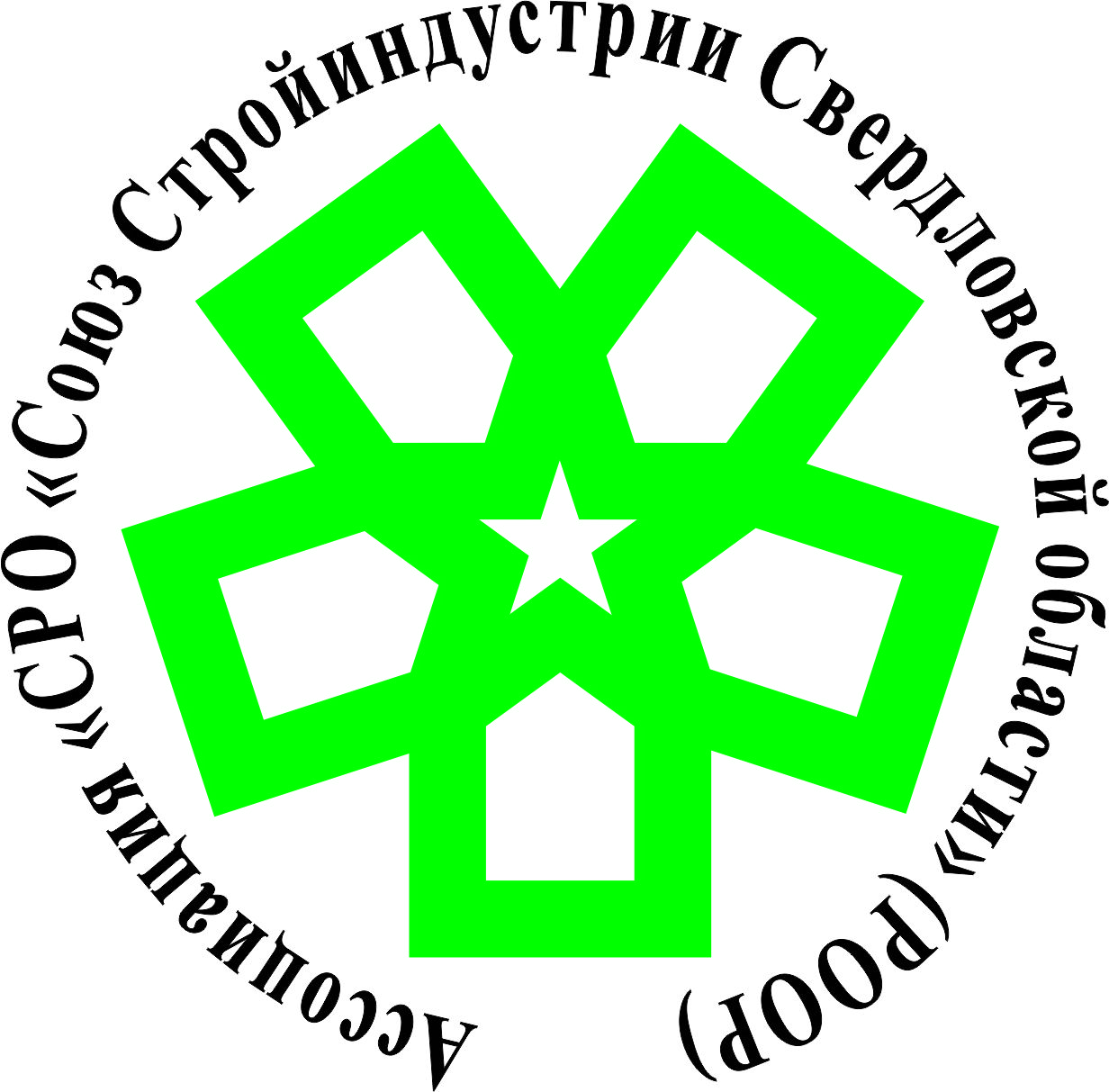 